INDICAÇÃO Nº 625/2015Sugere ao Poder Executivo Municipal, que efetue reparos em canaleta e bueirolocalizada na Vila Linopolis, que estão virando criadouros de larva do mosquito transmissor da Dengue.Excelentíssimo Senhor Prefeito Municipal, Nos termos do Art. 108 do Regimento Interno desta Casa de Leis, dirijo-me a Vossa Excelência para sugerir que, por intermédio do Setor competente, efetue reparos na canaleta e no bueiro localizado, no cruzamento das Ruas Manoel Avelino com Capitão Manoel Caetano, Vila Linopolis.Justificativa:Moradores pedem reparo urgente no cruzamento em questão, alegam que, ali já foi encontrado larva do mosquito transmissor da Dengue, que, próximo dali há um bueiro com buraco ao lado, que também acumula água, pedem providencias, visto que, cidades vizinhas já registram grande número de casos da doença.Plenário “Dr. Tancredo Neves”, em 12 de fevereiro de 2.015.Gustavo Bagnoli-vereador-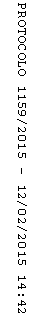 